Audeze at NAMM  - Guide to Partnering Manufacturers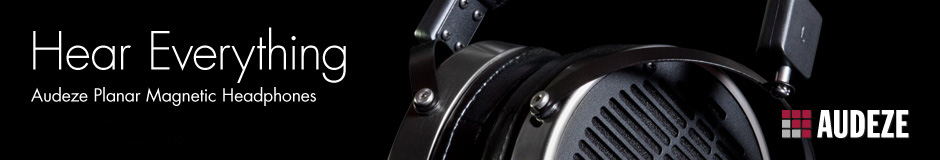 Fountain Valley CA | January 23rd, 2014 | Audeze, maker of award-winning planar magnetic headphones, components and accessories, will exhibit at the NAMM (National Association of Music Merchants) Show Thursday Jan. 23rd through Sunday, Jan. 26. NAMM is where the world's most important buyers and decision makers converge at the music product industry's premier event. The NAMM Show is where brands are built, legends are created and deals are made.Here’s where you can find Audeze:MXL Microphones/Marshall Electronics – 6990 Hall ASPL Sound Performance Lab – Booth 6847 Hall ABenchmark Media Systems – Booth 6928 Hall AAntelope Audio – Booth 7118 ArenaGobbler with Slate Digital – Booth 6921 Hall A G-Technology – 5499 Hall BThe NAMM Show takes place at the Anaheim Convention Center, 800 West Katella Avenue in Anaheim, California. About AudezeAudeze LLC is a California-based high-end audio manufacturer delivering the most accurate sound reproduction available today. Audeze products are engineered with the latest innovations in materials science and technology matched with precision craftsmanship. Audeze’s commitment to research and development is reflected in every facet of our made-in-the-USA products. Audeze | Fountain Valley, CA 92708 | Tel: 657.464.7029 | Fax: 702.823.0333
info@audeze.com | http://www.audeze.com 